Motion om utökning av Spruppens budget för arkadmaskin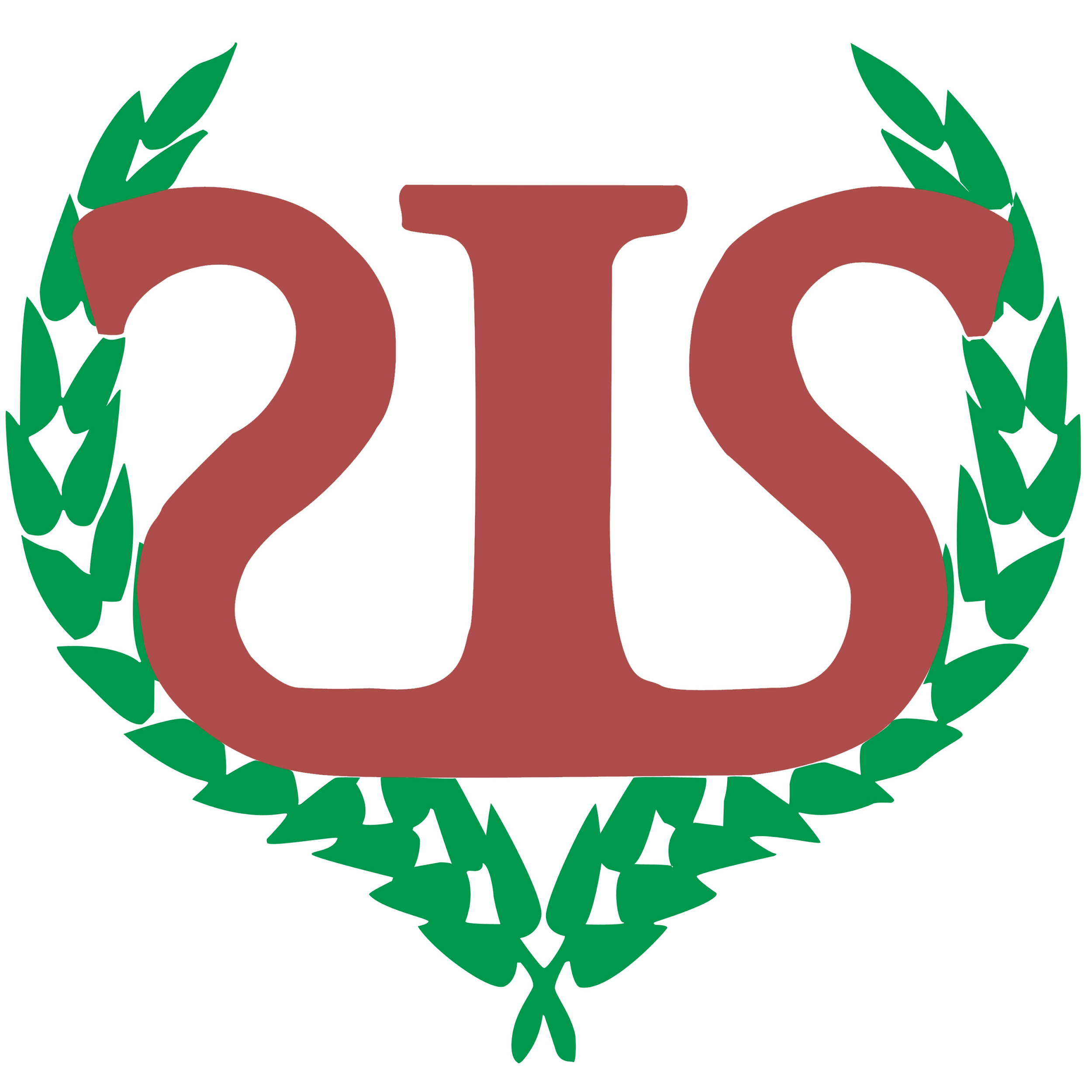 Bakgrund & syfteSpruppen har primärt verkat som sektionens brädspelsgrupp och har haft verksamhet runt brädspel sedan dess införande, reglementet hänvisar dock till Spruppens arbetsuppgifter som ” Spelgruppen ansvarar för sektionens brädspelsverksamhet samt generella spelverksamhet.”. Dock på grund av osäkerhet i lokalen och stöldrisk har det sällan gjorts större köp eller installationer av digitala spel som tenderar att vara mer lätt stulna.
Vi har i år fått nya medlemmar som tillsammans med några utav dom äldre vill sätta upp en arkadmaskin, och har tillgång till verktyg för att skapa detta, men behöver ekonomiskt stöd för inköp av hårdvara. Vi ansöker därför efter en utökning på 5000 kr till årets budget för just detta ändamål.Förslag till beslutMed bakgrund till ovanstående föreslås:                	●        …att1 justera sektionsstyrelsens budget 2019…Från 6000SEK utgift för Spruppen
till 11000SEK utgift för Spruppen.Under det krav att dom 5000SEK enbart används för skapandet och installationen av en arkadmaskin som skall husas i kårlokalen Rudan.Norton Lamberg, SPRUPPÖverste.